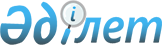 Об утверждении бюджета Аралагашского сельского округа Аккайынского района на 2021-2023 годыРешение маслихата Аккайынского района Северо-Казахстанской области от 8 января 2021 года № 44-17. Зарегистрировано Департаментом юстиции Северо-Казахстанской области 12 января 2021 года № 6941
      Сноска. Вводится в действие с 01.01.2021 в соответствии с пунктом 7 настоящего решения.
      В соответствии с пунктом 2 статьи 9-1, статьей 75 Бюджетного кодекса Республики Казахстан от 4 декабря 2008 года, подпунктом 2-7) пункта 2 статьи 6 Закона Республики Казахстан от 23 января 2001 года "О местном государственном управлении и самоуправлении в Республике Казахстан" маслихат Аккайынского района Северо-Казахстанской области РЕШИЛ:
      1. Утвердить бюджет Аралагашского сельского округа Аккайынского района на 2021-2023 годы согласно приложениям 1, 2 и 3 к настоящему решению соответственно, в том числе на 2021 год в следующих объемах:
      1) доходы – 49898,2 тысяч тенге:
      налоговые поступления – 1946 тысяч тенге;
      неналоговые поступления - 0 тысяч тенге;
      поступления от продажи основного капитала - 0 тысяч тенге;
      поступления трансфертов – 47952,2 тысяч тенге;
      2) затраты – 50166,2 тысяч тенге;
      3) чистое бюджетное кредитование - 0 тысяч тенге:
      бюджетные кредиты - 0 тысяч тенге;
      погашение бюджетных кредитов - 0 тысяч тенге;
      4) сальдо по операциям с финансовыми активами - 0 тысяч тенге:
      приобретение финансовых активов - 0 тысяч тенге;
      поступления от продажи финансовых активов государства-0 тысяч тенге;
      5) дефицит (профицит) бюджета – - 268 тысяч тенге;
      6) финансирование дефицита (использование профицита) бюджета - 268 тысяч тенге:
      поступление займов - 0 тысяч тенге;
      погашение займов - 0 тысяч тенге;
      используемые остатки бюджетных средств – 268 тысяч тенге.
      Сноска. Пункт 1 в редакции решения маслихата Аккайынского района Северо-Казахстанской области от 23.04.2021 № 2-16 (вводится в действие с 01.01.2021; в редакции решения маслихата Аккайынского района Северо-Казахстанской области от 29.10.2021 № 6-11 (вводится в действие с 01.01.2021).


      2. Установить, что доходы бюджета сельского округа на 2021 год формируются в соответствии с Бюджетным кодексом Республики Казахстан за счет следующих налоговых поступлений:
      1) налог на имущество физических лиц по объектам обложения данным налогом, находящимся на территории села, сельского округа;
      2) земельный налог на земли населенных пунктов с физических и юридических лиц по земельным участкам, находящимся на территории села;
      3) налог на транспортные средства:
      с физических лиц, место жительства которых находится на территории села;
      с юридических лиц, место нахождения которых, указываемое в их учредительных документах, располагается на территории села.
      3. Установить, что доходы бюджета сельского округа формируются за счет следующих неналоговых поступлений:
      1) штрафы, налагаемые акимами сельских округов за административные правонарушения;
      2) добровольные сборы физических и юридических лиц;
      3) доходы от коммунальной собственности сельского округа (коммунальной собственности местного самоуправления):
      поступления части чистого дохода коммунальных государственных предприятий, созданных по решению аппарата акима сельского округа;
      доходы на доли участия в юридических лицах, находящиеся в коммунальной собственности сельского округа (коммунальной собственности местного самоуправления);
      доходы от аренды имущества коммунальной собственности сельского округа (коммунальной собственности местного самоуправления);
      другие доходы от коммунальной собственности сельского округа (коммунальной собственности местного самоуправления);
      4) другие неналоговые поступления в бюджет сельского округа.
      4. Установить, что доходами в бюджет сельского округа от продажи основного капитала являются деньги от продажи государственного имущества, закрепленного за государственными учреждениями, финансируемыми из бюджета сельского округа.
      5. Установить бюджетную субвенцию, передаваемую из бюджета района в бюджет сельского округа в сумме 21535 тысяч тенге.
      6. Предусмотреть целевые текущие трансферты, передаваемые из районного бюджета в бюджет сельского округа в сумме 5075 тысяч тенге.
      7. Настоящее решение вводится в действие с 1 января 2021 года. Бюджет Аралагашского сельского округа Аккайынского района на 2021 год
      Сноска. Приложение 1 в редакции решения маслихата Аккайынского района Северо-Казахстанской области от 23.04.2021 № 2-16 (вводится в действие с 01.01.2021); в редакции решения маслихата Аккайынского района Северо-Казахстанской области от 29.10.2021 № 6-11 (вводится в действие с 01.01.2021). Бюджет Аралагашского сельского округа Аккайынского района на 2022 год Бюджет Аралагашского сельского округа Аккайынского района на 2023 год
					© 2012. РГП на ПХВ «Институт законодательства и правовой информации Республики Казахстан» Министерства юстиции Республики Казахстан
				
      Председатель XLIV сессии маслихата Аккайынского районаСеверо-Казахстанской области

А. Акмамбаева

      Секретарь маслихата Аккайынского районаСеверо-Казахстанской области

С. Муканов
Приложение 1 к решениюмаслихата Аккайынского районаСеверо-Казахстанской областиот 8 января 2021 года№ 44-17
Категория
Класс
Подкласс
Наименование
Сумма,
тысяч тенге
1) Доходы
49898,2
1
Налоговые поступления
1946
04
Налоги на собственность
1946
1
Налоги на имущество
82
3
Земельный налог
109
4
Налог на транспортные средства
1755
2
Неналоговые поступления
0
3
Поступления от продажи основного капитала
0
4
Поступления трансфертов
47952,2
02
Трансферты из вышестоящих органов государственного управления
47952,2
3
Трансферты из районного (города областного значения) бюджета
47952,2
Функциональная группа
Функциональная подгруппа
Администратор бюджетных программ
Программа
Наименование
Сумма,
тысяч тенге
2) Затраты
50166,2
01
Государственные услуги общего характера
17735
1
Представительные, исполнительные и другие органы, выполняющие общие функции государственного управления
17735
124
Аппарат акима города районного значения, села, поселка, сельского округа
17735
001
Услуги по обеспечению деятельности акима района в городе, города районного значения, поселка, села, сельского округа
17298
022 
Капитальные расходы государственного органа
437
07
Жилищно-коммунальное хозяйство
1682
3
Благоустройство населенных пунктов
1682
124
Аппарат акима города районного значения, села, поселка, сельского округа
1682
008
Освещение улиц населенных пунктов
682
009
Обеспечение санитарии населенных пунктов
200
011
Благоустройство и озеленение населенных пунктов
800
08
Культура, спорт, туризм и информационное пространство
12252
1
Деятельность в области культуры
12252
124
Аппарат акима города районного значения, села, поселка, сельского округа
12252
006
Поддержка культурно-досуговой работы на местном уровне
12252
12
Транспорт и коммуникации
8333,2
1
Автомобильный транспорт
8333,2
124
Аппарат акима города районного значения, села, поселка, сельского округа
8333,2
013
Обеспечение функционирования автомобильных дорог в городах районного значения, селах, поселках, сельских округах
200
045
Капитальный и средний ремонт автомобильных дорог в городах районного значения, селах, поселках, сельских округах
8133,2
13
Прочие
10164
9
Прочие
10164
124
Аппарат акима города районного значения, села, поселка, сельского округа
10164
040
Реализация мероприятий для решения вопросов обустройства населенных пунктов в реализацию мер по содействию экономическому развитию регионов в рамках Программы развития регионов до 2025 года
4638
057
Реализация мероприятий по социальной и инженерной инфраструктуре в сельских населенных пунктах в рамках проекта "Ауыл-Ел бесігі"
5526
3) Чистое бюджетное кредитование
0
Бюджетные кредиты
0
Погашение бюджетных кредитов
0
4) Сальдо по операциям с финансовыми активами
0
Приобретение финансовых активов
0
Поступления от продажи финансовых активов государства
0
5) Дефицит (профицит) бюджета
-268
6) Финансирование дефицита (использование профицита) бюджета
268
Поступления займов
0
Погашение займов
0
Категория
Класс
Класс
Подкласс
Наименование
Сумма,
тысяч тенге
8
Используемые остатки бюджетных средств
268
01
01
Остатки бюджетных средств
268
1
Свободные остатки бюджетных средств
268Приложение 2 к решениюмаслихата Аккайынского районаСеверо-Казахстанской областиот 8 января 2021 года№ 44-17
Категория
Класс
Подкласс
Наименование
Сумма, тысяч тенге
1) Доходы
28576
1
Налоговые поступления
2043
04
Налоги на собственность
2043
1
Налоги на имущество
86
3
Земельный налог
114
4
Налог на транспортные средства
1843
2
Неналоговые поступления
0
3
Поступления от продажи основного капитала
0
4
Поступления трансфертов
26533
02
Трансферты из вышестоящих органов государственного управления
26533
3
Трансферты из районного (города областного значения) бюджета
26533
Функциональная группа
Администратор бюджетных программ
Программа
Наименование
Сумма, тысяч тенге
2) Затраты
28576
01
Государственные услуги общего характера
15439
124
Аппарат акима города районного значения, села, поселка, сельского округа
15439
001
Услуги по обеспечению деятельности акима района в городе, города районного значения, поселка, села, сельского округа
15439
07
Жилищно-коммунальное хозяйство
1241
124
Аппарат акима города районного значения, села, поселка, сельского округа
1241
008
Освещение улиц населенных пунктов
716
009
Обеспечение санитарии населенных пунктов
210
011
Благоустройство и озеленение населенных пунктов
315
08
Культура, спорт, туризм и информационное пространство
7026
124
Аппарат акима города районного значения, села, поселка, сельского округа
7026
006 
Поддержка культурно-досуговой работы на местном уровне
7026
13
Прочие
4870
124
Аппарат акима города районного значения, села, поселка, сельского округа
4870
040
Реализация мероприятий для решения вопросов обустройства населенных пунктов в реализацию мер по содействию экономическому развитию регионов в рамках Программы развития регионов до 2025 года
4870
3) Чистое бюджетное кредитование
0
Бюджетные кредиты
0
Погашение бюджетных кредитов
0
4) Сальдо по операциям с финансовыми активами
0
Приобретение финансовых активов
0
Поступления от продажи финансовых активов государства
0
5) Дефицит (профицит) бюджета
0
6) Финансирование дефицита (использование профицита) бюджета
0
Поступления займов
0
Погашение займов
0
Категория
Класс
Подкласс
Наименование
Сумма, тысяч тенге
8
Используемые остатки бюджетных средств
0
01
Остатки бюджетных средств
0
1
Свободные остатки бюджетных средств
0Приложение 3 к решениюмаслихата Аккайынского районаСеверо-Казахстанской областиот 8 января 2021 года № 44-17
Категория
Класс
Подкласс
Наименование
Сумма, тысяч тенге
1) Доходы
29110
1
Налоговые поступления
2136
04
Налоги на собственность
2136
1
Налоги на имущество
90
3
Земельный налог
120
4
Налог на транспортные средства
1926
2
Неналоговые поступления
0
3
Поступления от продажи основного капитала
0
4
Поступления трансфертов
26974
02
Трансферты из вышестоящих органов государственного управления
26974
3
Трансферты из районного (города областного значения) бюджета
26974
Функциональная группа
Администратор бюджетных программ
Программа
Наименование
Сумма, тысяч тенге
2) Затраты
29110
01
Государственные услуги общего характера
15602
124
Аппарат акима города районного значения, села, поселка, сельского округа
15602
001
Услуги по обеспечению деятельности акима района в городе, города районного значения, поселка, села, сельского округа
15602
07
Жилищно-коммунальное хозяйство
1302
124
Аппарат акима города районного значения, села, поселка, сельского округа
1302
008
Освещение улиц населенных пунктов
752
009
Обеспечение санитарии населенных пунктов
220
011
Благоустройство и озеленение населенных пунктов
330
08
Культура, спорт, туризм и информационное пространство
7093
124
Аппарат акима города районного значения, села, поселка, сельского округа
7093
006 
Поддержка культурно-досуговой работы на местном уровне
7093
13
Прочие
5113
124
Аппарат акима города районного значения, села, поселка, сельского округа
5113
040
Реализация мероприятий для решения вопросов обустройства населенных пунктов в реализацию мер по содействию экономическому развитию регионов в рамках Программы развития регионов до 2025 года
5113
3) Чистое бюджетное кредитование
0
Бюджетные кредиты
0
Погашение бюджетных кредитов
0
4) Сальдо по операциям с финансовыми активами
0
Приобретение финансовых активов
0
Поступления от продажи финансовых активов государства
0
5) Дефицит (профицит) бюджета
0
6) Финансирование дефицита (использование профицита) бюджета
0
Поступления займов
0
Погашение займов
0
Категория
Класс
Подкласс
Наименование
Сумма, тысяч тенге
8
Используемые остатки бюджетных средств
0
01
Остатки бюджетных средств
0
1
Свободные остатки бюджетных средств
0